Platelet activation and neutrophil extracellular trap (NET) formation in immune thrombocytopenia: is there an association?Maria L Lozano, et alSupplementary materialSupplementary Table 1. Patients and controls clinical characteristics, and patient therapies.Supplementary Table 2. Association between clinical parameters in patients and plasma nucleic acid levels.Supplementary Table 3. Patients characteristics and percentage of P-selectin positive platelets according to cfDNA concentration (by ≤ or > percentile 75%)Supplementary Figure 1. Flow cytometric representative histograms of platelet size (FSC), CD62, CD63 binding, and neutrophil CD11b expression of two ITP patients and one parallel control.Supplementary Figure 2. Correlations between platelet count, size, activation, and neutrophil degranulation in ITP patients. Supplementary Table 1. Patients and controls clinical characteristics, and patient therapies.Results are given as median; range, or as percentages. Abbreviations: IVIG, intravenous immunoglobulins; MMF, mycophenolatemofetil; TPO-RAs, thrombopoietin receptor agonistSupplementary Table 2.Association between clinical parameters in patients and plasma nucleic acid levels.Results are given as median; range. Abbreviations: cfDNA, cell free DNA; OD, optical density; TPO-RA, thrombopoietin receptor agonistsSupplementary Table 3. Patients characteristics and percentage of P-selectin positive platelets according to cfDNA concentration (by ≤ or > 75th percentile)Results are given as median; range, or as percentages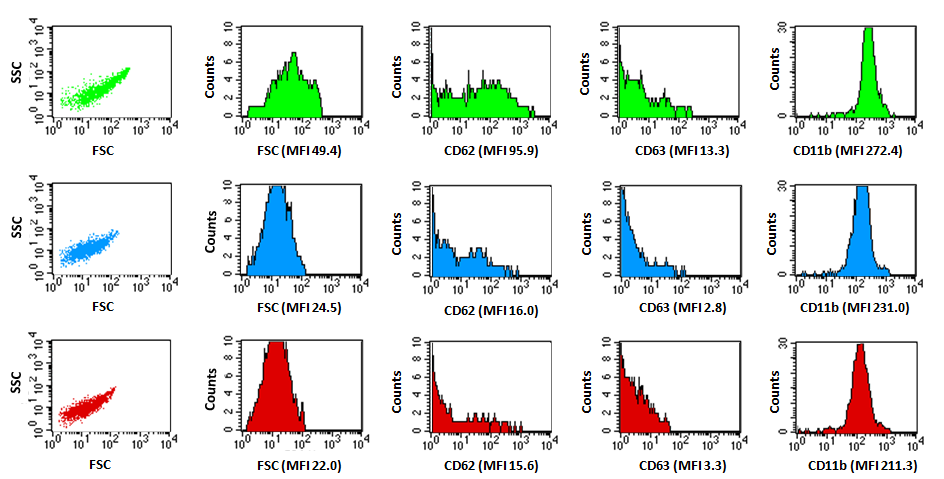 Supplementary Figure 1. Flow cytometric representative histograms of platelet size (FSC), CD62, CD63 binding, and neutrophil CD11b expression of two ITP patients and one parallel control. Below each dot plot mean fluorescence intensity (MFI) values are presented. The green panels illustrate the flow cytometry plots from a 34 yr old female patient under Romiplostim with thrombocytopenia (platelet count 31x109/l; cfDNA 0.133 g/ml,  H3Cit-DNA OD 0.062). The blue panels show the flow cytometry plots from a 57 yr old male patient under Romiplostim without thrombocytopenia (platelet count 298x109/l; cfDNA 0.168 g/ml, H3Cit-DNA OD 0.290). The red panels illustrate the flow cytometry plots from a 35 yr old female healthy control (platelet count 217x109/l; cfDNA 0.067g/ml, H3Cit-DNA OD 0.113).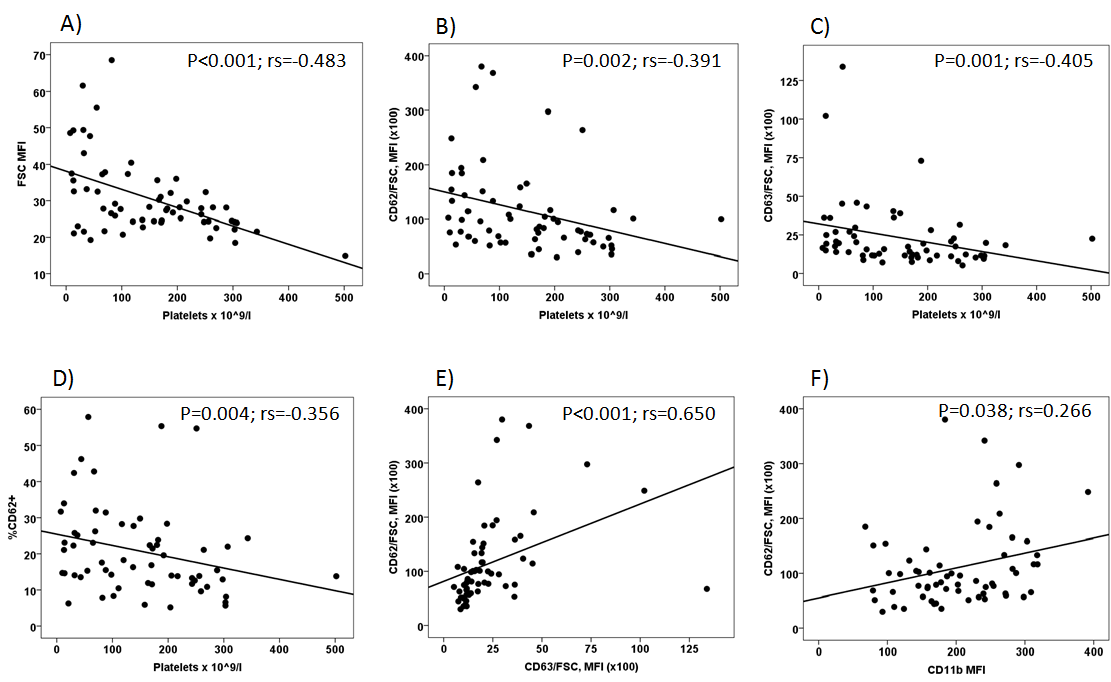 Supplementary Figure 2. Correlations between platelet count, size, activation, and neutrophil degranulation in ITP patients. (A) Correlation between platelet counts and size; (B) correlation between platelet count and CD62 antigen density; (C) correlation between platelet count and CD63 expression;  (D) correlation between platelet count and percentage of platelets expressing P-selectin; (E) correlation between platelet alpha granule (CD62) and dense/lysosomal granule (CD63) release; (F) correlation between platelet (CD62) and neutrophil (CD11b) activation. rs values represent Spearman's rank correlation coefficients.Patients (n=63)Controls (n=30)pAge (median; range)49; 16-8946; 20-78p=0.585Women, n (%)37 (58.7%)12 (40%)p=0.121Chronic ITP, n (%)50 (79.4%)Ø Persistent ITP,n (%)6 (9.5%)Ø Newly diagnosed ITP, n (%)7 (11.1%)Ø Cardiovascular riskfactorsCardiovascular riskfactorsCardiovascular riskfactorsCardiovascular riskfactorsSmokers4 (6.3%)1 (3.3%)1.000Hypertension20 (31.7%)3 (10.0%) 0.045Hypercholesterolemia20 (31.7%)5 (16.7%)0.219Diabetes8 (12.7%)Ø 0.056Previous arterial ischemic eventsPrevious arterial ischemic eventsPrevious arterial ischemic eventsPrevious arterial ischemic eventsMyocardial infarction6 (9.5%)Ø Central retinal artery occlusion1 (1.6%)ØPrevioustherapiesPrevioustherapiesPrevioustherapiesPrevioustherapiesGlucocorticoids, n (%)62 (98.4%)Ø IVIG, n (%)12 (19.0%)Ø Splenectomy, n (%)16 (25.4%)Ø Romiplostin, n (%)28 (44.4%)Ø Eltrombopag, n (%)17 (27.0%)Ø Immunosupresion, n (%)Rituximab, n (%)6 (9.5%)6 (9.5%)Ø Ø Active treatmentsActive treatmentsActive treatmentsActive treatmentsGlucocorticoids, n (%) 11 (17.5%)Ø TPO-RAs, n (%)27 (42.9%)14 Romiplostin13 EltrombopagØ Immunosupresion, n (%)1 (MMF) (1.6%)Ø No therapies, n (%)24 (38.1%)Ø cfDNA (g/ml)CitH3-DNA (OD)Age≤45 years>45 yearsp0.146; 0.067-0.6790.168; 0.041-0.5880.0410.163; 0.062-0.3910.150; 0.092-0.4440.696Sex FemaleMalep0.146; 0.041-0.2380.174; 0.072-0.6790.0290.160; 0.062-0.3910.153; 0.103-0.4440.973HypertensionYesNop0.168; 0.041-0.5880.155; 0.080-0.6790.1160.145; 0.092-0.3540.162; 0.062-0.4440.307SmokingYesNop0.170; 0.072-0.5880.155; 0.041-0.6790.0670.145; 0.092-0.3660.166; 0.062-0.4440.026HypercholesterolemiaYesNop0.170; 0.072-0.5880.155; 0.041-0.6790.1060.145; 0.092-0.3660.166; 0.062-0.4440.380DiabetesYesNop0.194; 0.072-0.5880.155; 0.041-0.6790.1330.132; 0.103-0.3540.161; 0.062-0.4440.224SplenectomyYesNop0.167; 0.107-0.2160.155; 0.041-0.6790.6950.151; 0.083-0.2250.158; 0.062-0.4440.712CurrentTPO-RA therapyYesNop0.155; 0.041-0.5880.157; 0.067-0.6790.8330.154; 0.062-0.4440.161; 0.083-0.3910.678CurrenttherapyYesNop0.155; 0.041-0.5880.163; 0.067-0.6790.8810.158; 0.062-0.4440.150; 0.083-0.3660.761Phase of diseaseChronicNon chronicp0.159; 0.041-0.6790.147; 0.080-0.2550.6240.156; 0.062-0.4440.160; 0.092-0.2300.817> 75th Percentile (n=14)≤ 75th Percentile (n=49)pAge > 50 years, n (%)10 (71.4%)20 (40.8%)0.043Hypertension, n (%)7 (50.0%)13 (26.5%)0.096Hypercholesterolemia, n (%)8 (57.1%)12 (24.5%)0.031Diabetes, n (%)4 (28.6%)4 (8.2%)0.043Previous ischemic event, n (%)4 (28.6%)3 (6.1%)0.020CD62+ (% platelets), median; range22.4; 6.6-54.715.1; 5.2-57.90.086